 December Al-Anon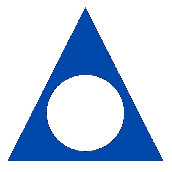 ORANGE COUNTY AL-ANON INFORMATION OFFICE: www.orangecountyalanon.orgSOUTHERN CALIFORNIA AL-ANON WORLD SERVICE: www.scws-al-anon.orgAL-ANON FAMILY GROUPS HEADQUARTERS: www.al-anon.orgLOS ANGELES COUNTY AL-ANON CENTRAL OFFICE: www.alanonla.orgMinutes of the Orange County/Greater Long Beach Intergroup Service Representative (ISR) Meeting of December 7, 2022Call to order and Serenity Prayer – by Sarah G. at 7:33 p.m.  Readings:Twelve Traditions – Holden M.Twelve Concepts of Service – Tawny T.PRESENT:  Officers:  Chair – Sarah G., Interim Chair-Elect – Ajit S., Ex-Officio – Carol G., Secretary, Chip G., Treasurer, Sam M. (absent)Committee Chairpersons: Alateen – Theresa M. (absent), Tawny T., Institutions – Alejandra M., Nominations/Historian – Julia G., Orange Blossom - Nancy R., Public Information - Mary M. (absent) and Linda T. (absent), Fundraising and Phone Coverage - Lauren H., and World Service – Kay W.Non-Voting Liaisons: Farsi Language Liaison – Ben P. (absent) and Spanish Liaison (position vacant).Also present: Julie S., Office Oversight and Continuity Committee ChairREPORTS:Quorum: With 53 groups represented at the start of the meeting, attendance exceeded the requirement that 15% of our 82 registered ISRs (12.3 ISRs) be present to constitute a quorum.Treasurer – see report appended to these minutes. Monthly reports are linked under calendar of events on the website. Sarah G. presented the report in the absence of Sam M.As of November 30, 2022, the total Service Office income for the month was $2,894.03 from sales. Total Service Office expenses were $1,584.59, producing income for the month of $1,309.44. Total assets from checking/savings/other equal $146,328.42, an increase from the previous month ($145,203.63) of $736.10.7th Tradition - Please continue to make contributions through ocalanon.org. There is a button to click for contributions. Please include meeting information where indicated. Secretary – Chip G. – The minutes of October 19, 2022 were reviewed and upon motion made by Mark S. and seconded by Karen D. approved as presented.Decision: Ayes = 38/, Nays = zero, and Abstentions = zero. Motion carried.The following motions were made at the November 16, 2022 Service Board meeting.Motion made by Kay W. and seconded by Julia G to purchase a “Square Device” for approximately $49.00 so the office volunteer (JoJo, trusted servant, experienced volunteer) can sell literature at the Alathon.  Decision: Y=10, No= zero, and Abstentions= 2. Carried.Motion made by Kay W. and seconded by Julia G to assign responsibility to draft staff employment reviews to the Office Oversight and Continuity Committee.Decision: Y=10, No= zero, and Abstentions= 2. Carried.Office Oversight & Continuity Committee: - Julie S. reported the following items of interest:The Office Oversight & Continuity Committee is working to switch Group ID numbers to those assigned by WSO when Groups registered.The committee is also reviewing and making recommendations for revisions to the group manual. The Committee is meeting regularly. The Committee has accepted the responsibility to draft staff employment review documents.A volunteer coordinator will assure coverage when needed. Positions will be cycled in and out.Bylaws review is continuing. REPORTS: The following reports were presented:Chairperson’s report:  Sarah presented the following items for discussion:Meeting in Person.  St. Paul’s Episcopal Church on Wass Street in Tustin is being considered as a meeting place. Motion made by Cindy R. and seconded by Kay W. to meet in person only. 21 representatives voted Aye to meet in person, 17 voted Nay and 6 Abstained. It was noted that this is a narrow margin of representatives.Motion made by Kathleen B. and seconded by Lisa S. to meet in person with Hybrid accommodation. 36 representatives voted Aye, zero voted Nay and 3 Abstained. Comments: The price would be $1.50 per person per meeting, approximately $900 /year. The church is centrally located and the room is large. 70% of meetings are on zoom hybrid. The expenses may be too much with the room charge and zoom fees. Volunteers would be needed to assist with the computer setup.Action:  Move forward with scheduling Wass Street meeting. Visit again monthly.  Discuss Update to Bylaws and Group Manual.  This task is being addressed by the Office Oversight & Continuity Committee. Ben P., Webmaster, will be adding Group Names to the Website from the World Service in January 2023.Holiday Schedule for Office and Phone Coverage is available through the Office.  Send meetings changes for the holidays to webmaster@ocalanon.org.Interim Chair-Elect – Ajit S. No report. Ex-Officio – Carol G. - No report.Alateen Activities Chairpersons – Theresa M. (absent) and Tawny T. - No report.Foreign Language Liaisons:Spanish Liaison (Carry information to Spanish speaking groups in Orange County) - Position open. Farsi Liaison - Ben P. (Carry information to Farsi/Iranian speaking groups in Orange County) – Absent – No report.Institutions Chairperson –Alejandra M. – No report.Nominations/Historian Chairperson – Julia G. – Each District (57, 60, 63, 66) should nominate a minimum of three nominees for the Service Board at the February ISR meeting. See page 11 of the Bylaws for additional information.Orange Blossom News Editors –Nancy R. (absent) – Sarah G., Chairperson, reported that the Orange Blossom publication has converted to electronic delivery. We have only one editor currently.  Additional volunteers are needed who have experience with Google Mail, Word, Power Point and Adobe PDF Reader. Please announce at your meetings. Information on the upcoming election plus additional information and events will be published. Please forward announcements and other information to Nancy R. or OCAIS office.Public Information Chairperson –Mary M.(absent) and Linda T. (absent) – No report.Fundraising and Phone Coverage Chairperson – Lauren H. reported the following items of interest.  See details on memo attached to these minutes.The Holiday Alathon in Huntington Beach on Saturday, December 3, 2022 was very successful.  A financial report will be presented when available.Ask your meeting to schedule a speaker meeting.  Lauren H. will help with details and flyers.World Service Liaison – Kay W. reported that the World Service Assembly met on November 19, 2022. The following highlights were reported: There are over 250 hybrid meetings Temporary Electronic meetings have to be registered.WSO donated $25,000 to Al-Anon Family Group Headquarters, Inc.Old Business/Unfinished Business – See report by Chairperson for details.New Business:		Nominations or write-ins were accepted for Chair-Elect. Motion was made by Will and seconded by Laura C.B. to nominate Ajit S. as Chair Elect. There were no other nominees or write-in nominations.  Decision: 37 representatives voted Aye, zero voted Nay and zero Abstained. Motion to elect Ajit S. as Chair Elect carried.Birthdays for November and December 2022:  Tammy B.	7The next meeting of the AIS Intergroup is February 15, 2023Motion to close the meeting was made by Maureen N., seconded by Tammy B., and carried with unanimous vote.Meeting adjourned at 9:15 p.m. with Sarah G. leading the Serenity Prayer.Respectfully submitted,Chip G., Secretary